LABERINTOMATERIALESTapa de una caja de zapatosLápizPajitas o similaresCanica (si no tenemos se puede hacer con papel de aluminio)TijerasPegamento¿CÓMO SE HACE?Dibuja con lápiz el recorrido del laberinto en la tapaCorta las pajitas y pégalas siguiendo el recorrido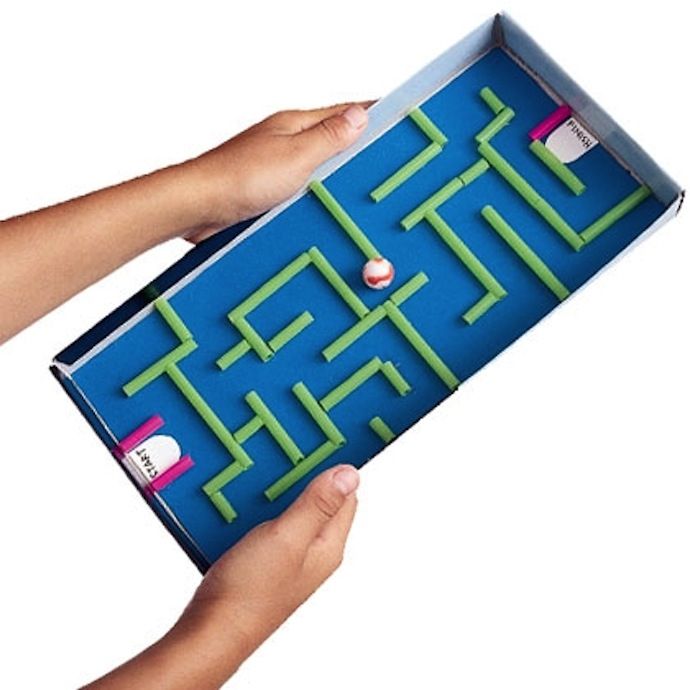 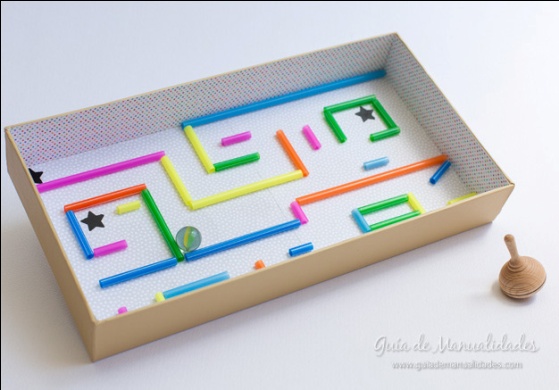 